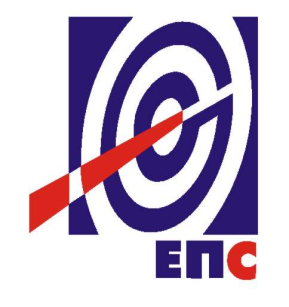 НАРУЧИЛАЦ:ЈАВНО ПРЕДУЗЕЋЕ„ЕЛЕКТРОПРИВРЕДА СРБИЈЕ“БЕОГРАД, ЦАРИЦЕ МИЛИЦЕ БРОЈ 2ПРВА ИЗМЕНАКОНКУРСНЕ ДОКУМЕНТАЦИЈЕЗА ЈАВНУ НАБАВКУ„Аудит заштите животне средине на локацијама и постројењима ЕПС“- У ОТВОРЕНОМ ПОСТУПКУ -ЈАВНА НАБАВКА 14/14/ДСИ(JП ЕПС број 1539/16-14  од 26.05.2014. године)Београд, мај 2014. годинеНа основу чл. 32. и 61. Закона о јавним набавкама („Сл. гласник РС” бр. 124/2012, у даљем тексту: Закон), чл. 2. Правилника о обавезним елементима конкурсне документације у поступцима јавних набавки и начину доказивања испуњености услова („Сл. гласник РС” бр. 29/2013), Одлуке о покретању поступка јавне набавке број 1539/2-14 од 09.05.2014. године и Решења о образовању комисије за јавну набавку број 1539/3-14 од 09.05.2014. године, припремљена је:ПРВА ИЗМЕНАКОНКУРСНЕ ДОКУМЕНТАЦИЈЕу отвореном поступку за јавну набавку услуге израде
„Аудит заштите животне средине на локацијама и постројењима ЕПС“ЈН број 14/14/ДСИТачка 4.2., подтачка 2. Конкурсне документације - додаје се још један услов се и гласи: „4.2. ДОДАТНИ УСЛОВИ ЗА УЧЕШЋЕ У ПОСТУПКУ ЈАВНЕ НАБАВКЕПонуђач мора да испуњава следеће додатне услове :2.   располаже непходним пословним капацитетом, односно да:је реализовао барем десет аудита животне средине према прописима Републике Србије у правним лицима из области електроенергетике у Републици Србији“На основу претходне измене, тј. допуне додатних услова за пословни капацитет мења се и Тачка 4.3. Конкурсне документације - у табели за Испуњеност додатних услова за учешће у поступку предметне јавне набавке - додаје се доказ за испуњење наведеног додатног услова и гласи: 4.3. УПУТСТВО КАКО СЕ ДОКАЗУЈЕ ИСПУЊЕНОСТ УСЛОВА2. Неопходан пословни капацитет:2.2 да је реализовао барем десет аудита животне средине према прописима Републике Србије у правним лицима из области електроенергетике у Републици Србији2.2 и 2.3 Потврда референце на адекватном обрасцу 7.1